INSTITUCION EDUCATIVA LA SALLE DE CAMPOAMORCOMUNICADO PARA PADRES DE FAMILIA Y ESTUDIANTES TITULARES DE DERECHO DEL PROGRAMA PAE DEL MINISTERIO DE EDUCACION.Abril 21 de 2021.Reciban un cordial saludo y esperando todos estén muy bien.Agradezco se apropien de este comunicado y lo cumplan a cabalidad para que no tengamos dificultades con la secretaria de inclusión del municipio de Medellín. Se reitera solo se entregan los alimentos a los titulares de derecho, los cuales si son los estudiantes MAYORES de edad que reclaman, llevan su documento en original para que les puedan entregar, si NO son mayores de edad, es indispensable la firma del acudiente y por lo tanto se requieren los 2 documentos en original (el del estudiante y el del que va a reclamar), así no perderán la asistencia al colegio; además, se solicita que quien no vaya hacer uso del alimento, se lo comunique a su Director de Grupo para que él le direccione la carta que debe remitir y este alimento se le pueda asignar a otro titular de derecho y no haya que devolver el complemento al Municipio.Lunes 26 de abril: Recibo de los paquetes y disposición de los espacios, para la entrega.Martes 27 de abril: La entrega se realizará de la siguiente manera: Punto 1 comedor Escolar. El ingreso de estos estudiantes será por la puerta número 2, la que da para los hangares del aeropuerto.8:am a 9:00 am se entrega al grado de transición. 9:00 a 10:00 am:  grado 1°.10:00 a 11:00 am:  grado 2°.11:00 am 12: 00 m:  grado 3°.12:00 m a 1:00 p.m.: almuerzo del personal1:00 pm 2:00 pm: grado 4°.2:00 pm 3:30 pm:  grado 5°.Punto 2 Auditorio. El ingreso para estos grados, será por la puerta principal.8:am a 9:00 am se entrega al grado 6°. 9:00 a 10:00 am: grado 7°.10:00 a 11:00 am: grado 8°.11:00 am 12: 00 m: grado 9°.12:00 m a 1:00 p.m. Almuerzo del personal1:00 p.m. a 2:00 pm: grado 10°.2:00 p.m. a 3:30 p.m.: grado 11ºMiércoles 28: la entrega se realiza de igual manera que el día anterior en los mismos horarios. Estos dos días se atiende única y exclusivamente a titulares de derecho. El día jueves 29 de abril se entregará a los suplentes en un horario de 8:00 a.m. a 4:00 p.m. Ya finalizada la jornada se remiten los alimentos restantes al Municipio.  IMPORTANTE: Cada padre o estudiante, dé la información correcta. Llevar documento de identidad original del acudiente y el estudiante. No se aceptan copias o imágenes de whatsapp. Si el reclamante es un tercero debe llevar autorización escrita y fotocopia de la cédula del acudiente del titular.Llevar lapicero y acatar los protocolos de bioseguridad que les soliciten en la Institución al ingresar. ES DE OBLIGATORIEDAD PORTAR EL TAPABOCAS.Cordialmente,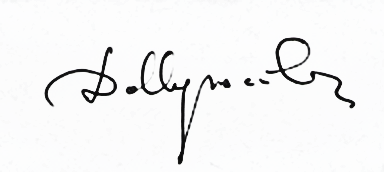 BLANCA DOLLY BUILES VALDERRAMARectora